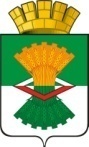 АДМИНИСТРАЦИЯМАХНЁВСКОГО МУНИЦИПАЛЬНОГО ОБРАЗОВАНИЯПОСТАНОВЛЕНИЕ10 ноября 2021 года                                                                                             № 887п.г.т. МахнёвоО мерах по реализации отдельных положений федерального закона                           "О цифровых финансовых активах, цифровой валюте и о внесении изменений в отдельные законодательные акты Российской Федерации"В соответствии с Указом Президента Российской Федерации от 10 декабря 2020 года № 778 "О мерах по реализации отдельных положений Федерального закона "О цифровых финансовых активах, цифровой валюте и о внесении изменений в отдельные законодательные акты Российской Федерации", в целях реализации мер, касающихся определения порядка представления сведений о доходах, об имуществе и обязательствах имущественного характера, руководствуясь Уставом Махнёвского муниципального образованияПОСТАНОВЛЯЮ:1. Установить, что с 1 января 2021 года уведомление о принадлежащих цифровых финансовых активах, цифровых правах, включающих одновременно цифровые финансовые активы и иные цифровые права, утилитарных цифровых правах и цифровой валюте (при их наличии) (далее - Уведомление) представляется гражданами, претендующими на замещение должностей муниципальной службы, включенных в перечни должностей с коррупционными рисками, и гражданами, претендующими на замещение должностей руководителей муниципальных учреждений,2. Лица, перечисленные в пункте 1 настоящего Постановления, представляют уведомление о принадлежащих им, их супругам и несовершеннолетним детям цифровых финансовых активах, цифровых правах, включающих одновременно цифровые финансовые активы и иные цифровые права, утилитарных цифровых правах и цифровой валюте (при их наличии), по форме, утвержденной Указом Президента Российской Федерации от 10 декабря 2020 года № 778 "О мерах по реализации отдельных положений Федерального закона "О цифровых финансовых активах, цифровой валюте и о внесении изменений в отдельные законодательные акты Российской Федерации", вместе со сведениями о доходах, расходах, об имуществе и обязательствах имущественного характера в кадровое подразделение представителя нанимателя (работодателя) лицу, ответственному за работу по профилактике коррупционных и иных правонарушений.                                                                                  3. Гражданами, претендующими на замещение должностей муниципальной службы, включенных в перечни должностей с коррупционными рисками, и гражданами, претендующими на замещение должностей руководителей муниципальных учреждений предоставляется по состоянию на первое число месяца, предшествующего месяцу подачи документов для замещения соответствующей должности муниципальной службы.
 	4. Руководителям органов местного самоуправления Махнёвского муниципального образования ознакомить руководителей подведомственных муниципальных учреждений.
 	5. Опубликовать данное Постановление на официальном сайте Махневского муниципального образования.Врип Главы Махнёвскогомуниципального образования                                                                 А.В. Онучин